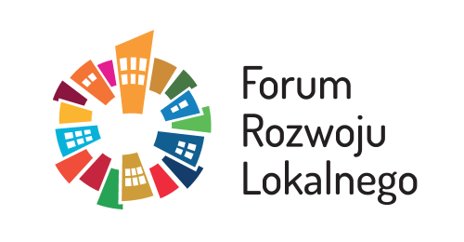 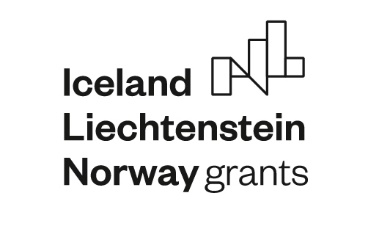 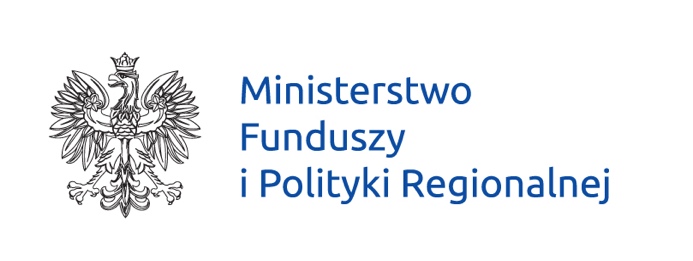 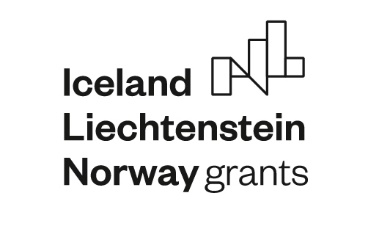 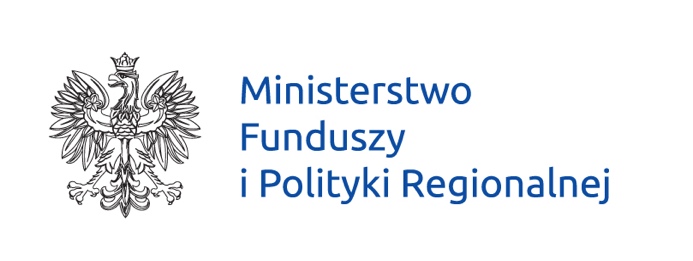 CYKL SEMINARIÓW „URUCHOMIENIE ENDOGENNYCH POTENCJAŁÓW WARUNKIEM ROZWOJU MAŁYCH I ŚREDNICH MIAST W POLSCE”Seminarium VII Markowe miasto. Jak rozwijać i promować wewnętrzny potencjał miasta?27 – 28 sierpnia 2020Moderatorzy: Łukasz Dąbrówka, Ryszard Grobelny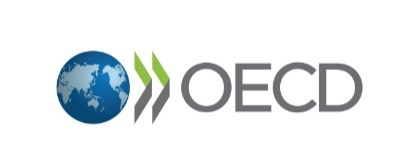 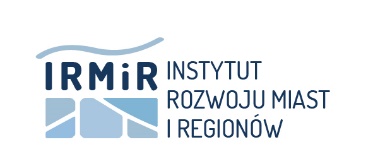 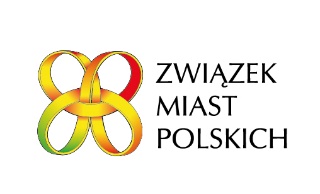 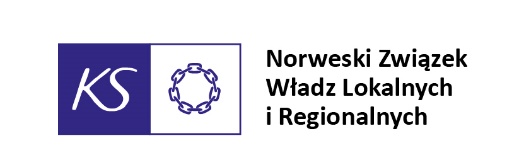 DZIEŃ PIERWSZY 27.08 - SESJA PLENARNA DZIEŃ PIERWSZY 27.08 - SESJA PLENARNA DZIEŃ PIERWSZY 27.08 - SESJA PLENARNA 09:30- 10:00Logowanie się do systemu on-line Logowanie się do systemu on-line 10:00– 10:10Wprowadzenie do seminarium – Łukasz Dąbrówka, doradca strategiczny ZMPWprowadzenie do seminarium – Łukasz Dąbrówka, doradca strategiczny ZMP10:10 – 10:30POWITANIE UCZESTNIKÓW I WPROWADZENIE DO TEMATYKI SEMINARIUMMACIEJ AULAK, Dyrektor Departamentu Programów Pomocowych, Ministerstwo Funduszy i Polityki RegionalnejANDRZEJ PORAWSKI, Dyrektor Biura Związku Miast PolskichMarketing miasta: promocja, czy coś więcej? 10 min – DR JAROSŁAW GÓRSKI, doradca sektorowy, Związek Miast PolskichPOWITANIE UCZESTNIKÓW I WPROWADZENIE DO TEMATYKI SEMINARIUMMACIEJ AULAK, Dyrektor Departamentu Programów Pomocowych, Ministerstwo Funduszy i Polityki RegionalnejANDRZEJ PORAWSKI, Dyrektor Biura Związku Miast PolskichMarketing miasta: promocja, czy coś więcej? 10 min – DR JAROSŁAW GÓRSKI, doradca sektorowy, Związek Miast Polskich10:30 – 11:40MARKETING NA USŁUGACH ROZWOJU LOKALNEGO, CZYLI JAK WYKORZYSTAĆ ENDOGENNY POTENCJAŁ MIASTAOd strategii do mierzalnych rezultatów. Korzyści ze strategicznej orientacji na "klienta miasta" na przykładzie Muszyny, 10 min DR JAN GOLBA, burmistrz, Miasto i Gmina Uzdrowiskowa Muszyna Wykorzystanie zasobów kulturowych do rozwoju gospodarczego i społecznego miasta. Przykład miasta Gniew 10 min - PIOTR KOŃCZEWSKI, Dyrektor Lokalnej Organizacji Turystycznej KOCIEWIE oraz JAROSŁAW STRUCZYŃSKI, Kasztelan Zamku Gniew Dziedzictwo, współpraca, sieciowanie, marka – źródła sukcesów produktów turystycznych- Szlak Zabytków Techniki woj. śląskiego i jego święto INDUSTRIADA 10 min - DR ADAM HAJDUGA, wiceprezydent Europejskiego Szlaku Kulturowego Rady Europy oraz ZBIGNIEW PAWLAK, Prezes Stowarzyszenia Miłośników Ziemi TarnogórskiejRola przemysłów czasu wolnego w aktywizacji społecznej i gospodarczej miasta 10 min - KRZYSZTOF MARKIEL, GRZEGORZ GODZIEK, doradcy miast, Związek Miast PolskichPYTANIA, DYSKUSJA – prowadzenie ŁUKASZ DĄBRÓWKA, RYSZARD GROBELNYMARKETING NA USŁUGACH ROZWOJU LOKALNEGO, CZYLI JAK WYKORZYSTAĆ ENDOGENNY POTENCJAŁ MIASTAOd strategii do mierzalnych rezultatów. Korzyści ze strategicznej orientacji na "klienta miasta" na przykładzie Muszyny, 10 min DR JAN GOLBA, burmistrz, Miasto i Gmina Uzdrowiskowa Muszyna Wykorzystanie zasobów kulturowych do rozwoju gospodarczego i społecznego miasta. Przykład miasta Gniew 10 min - PIOTR KOŃCZEWSKI, Dyrektor Lokalnej Organizacji Turystycznej KOCIEWIE oraz JAROSŁAW STRUCZYŃSKI, Kasztelan Zamku Gniew Dziedzictwo, współpraca, sieciowanie, marka – źródła sukcesów produktów turystycznych- Szlak Zabytków Techniki woj. śląskiego i jego święto INDUSTRIADA 10 min - DR ADAM HAJDUGA, wiceprezydent Europejskiego Szlaku Kulturowego Rady Europy oraz ZBIGNIEW PAWLAK, Prezes Stowarzyszenia Miłośników Ziemi TarnogórskiejRola przemysłów czasu wolnego w aktywizacji społecznej i gospodarczej miasta 10 min - KRZYSZTOF MARKIEL, GRZEGORZ GODZIEK, doradcy miast, Związek Miast PolskichPYTANIA, DYSKUSJA – prowadzenie ŁUKASZ DĄBRÓWKA, RYSZARD GROBELNY11:40 – 11:55PrzerwaPrzerwa11:55 – 13:00GOSPODARCZY I INSTYTUCJONALNY WYMIAR MARKETINGU MIASTADziałania gmin w obszarze pozyskiwania inwestorów. Wyniki badań - KRZYSZTOF JASZCZOŁT, Standardy obsługi inwestora w samorządzie 10 min - MONIKA ZDROJEK, Polska Agencja Inwestycji i Handlu S.A. Rozwój przedsiębiorczości w miastach średnich – dobre praktyki na przykładzie Miasta Racibórz 10 min - WOJCIECH HIPNAROWICZ, Urząd Miasta Racibórz Koordynacja promocji miasta czyli … pieniądze to nie wszystko 10 min - ANDRZEJ KULIG, I zastępca Prezydenta Miasta Krakowa; MONIKA CHYLASZEK, RAFAŁ PERŁOWSKI, dyrektorzy Wydziału Komunikacji Społecznej Urzędu Miasta Krakowa Pomiar efektów działalności marketingowej samorządu 10 min - JANUSZ SZEWCZUK, doradca strategiczny, Związek Miast PolskichPYTANIA, DYSKUSJA - prowadzenie ŁUKASZ DĄBRÓWKA, RYSZARD GROBELNYGOSPODARCZY I INSTYTUCJONALNY WYMIAR MARKETINGU MIASTADziałania gmin w obszarze pozyskiwania inwestorów. Wyniki badań - KRZYSZTOF JASZCZOŁT, Standardy obsługi inwestora w samorządzie 10 min - MONIKA ZDROJEK, Polska Agencja Inwestycji i Handlu S.A. Rozwój przedsiębiorczości w miastach średnich – dobre praktyki na przykładzie Miasta Racibórz 10 min - WOJCIECH HIPNAROWICZ, Urząd Miasta Racibórz Koordynacja promocji miasta czyli … pieniądze to nie wszystko 10 min - ANDRZEJ KULIG, I zastępca Prezydenta Miasta Krakowa; MONIKA CHYLASZEK, RAFAŁ PERŁOWSKI, dyrektorzy Wydziału Komunikacji Społecznej Urzędu Miasta Krakowa Pomiar efektów działalności marketingowej samorządu 10 min - JANUSZ SZEWCZUK, doradca strategiczny, Związek Miast PolskichPYTANIA, DYSKUSJA - prowadzenie ŁUKASZ DĄBRÓWKA, RYSZARD GROBELNY13:00 – 13:50Marka miasta – sprawdzam! Wyzwania dla marketingu terytorialnegoDebata z udziałem przedstawicieli ZMP, miast oraz ekspertów Prowadzenie: ADAM MIKOŁAJCZYK, doradca miast, Związek Miast PolskichUczestnicy:Dr Jarosław Górski – doradca sektorowy, Związek Miast PolskichDr Bartłomiej Walas – ekspert ds. marketingu terytorialnego i turystykiDr hab. Magdalena Florek, prof. UE w Poznaniu – ekspert ds. marketingu terytorialnegoDr Radosław Dobrowolski – Burmistrz Supraśla Zagadnienia do dyskusji:Czy marketing miasta okazał się pomocny w trakcie kryzysu związanego z pandemią?Czy rozwój funkcji turystycznej miast odbywa się kosztem inwestycji w usługi lokalne dla mieszkańców?Mieszkaniec: twórca czy odbiorca działań marketingowych miasta?Zarządzanie marketingowe: jak to się dzieje, że wiele miast, które posiadają strategie marketingowe (marki czy promocji) nie realizuje ich w praktyce?Marka miasta – sprawdzam! Wyzwania dla marketingu terytorialnegoDebata z udziałem przedstawicieli ZMP, miast oraz ekspertów Prowadzenie: ADAM MIKOŁAJCZYK, doradca miast, Związek Miast PolskichUczestnicy:Dr Jarosław Górski – doradca sektorowy, Związek Miast PolskichDr Bartłomiej Walas – ekspert ds. marketingu terytorialnego i turystykiDr hab. Magdalena Florek, prof. UE w Poznaniu – ekspert ds. marketingu terytorialnegoDr Radosław Dobrowolski – Burmistrz Supraśla Zagadnienia do dyskusji:Czy marketing miasta okazał się pomocny w trakcie kryzysu związanego z pandemią?Czy rozwój funkcji turystycznej miast odbywa się kosztem inwestycji w usługi lokalne dla mieszkańców?Mieszkaniec: twórca czy odbiorca działań marketingowych miasta?Zarządzanie marketingowe: jak to się dzieje, że wiele miast, które posiadają strategie marketingowe (marki czy promocji) nie realizuje ich w praktyce?13:50 – 14:00Zapowiedź warsztatów dot. 1) projektowania strategii marketingowej miasta oraz 2) pomiaru lokalnej wartości dodanej – JANUSZ SZEWCZUK, doradca strategiczny, JAROSŁAW GÓRSKI, doradca sektorowy, Związek Miast PolskichZapowiedź warsztatów dot. 1) projektowania strategii marketingowej miasta oraz 2) pomiaru lokalnej wartości dodanej – JANUSZ SZEWCZUK, doradca strategiczny, JAROSŁAW GÓRSKI, doradca sektorowy, Związek Miast Polskich14:00ZAMKNIĘCIE SPOTKANIA, ANDRZEJ PORAWSKI, Dyrektor Biura Związku Miast PolskichZAMKNIĘCIE SPOTKANIA, ANDRZEJ PORAWSKI, Dyrektor Biura Związku Miast PolskichDZIEŃ DRUGI 28.08 – SESJA WARSZTATOWA w podziale na grupyDZIEŃ DRUGI 28.08 – SESJA WARSZTATOWA w podziale na grupyDZIEŃ DRUGI 28.08 – SESJA WARSZTATOWA w podziale na grupyTematy: 1) Projektowanie strategii marketingowej miasta; 2) Lokalna wartość dodana - kupuj lokalnieTematy: 1) Projektowanie strategii marketingowej miasta; 2) Lokalna wartość dodana - kupuj lokalnieTematy: 1) Projektowanie strategii marketingowej miasta; 2) Lokalna wartość dodana - kupuj lokalnie09:30 – 11:30I tura warsztatów Prowadzenie: doradcy ZMP12:30 – 14:30II tura warsztatówProwadzenie: doradcy ZMP